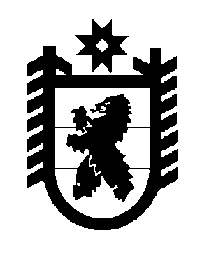 Российская Федерация Республика Карелия    ПРАВИТЕЛЬСТВО РЕСПУБЛИКИ КАРЕЛИЯПОСТАНОВЛЕНИЕот  24 мая 2017 года № 166-Пг. Петрозаводск О распределении на 2017 год субсидий местным бюджетам на реализацию мероприятий по поддержке отрасли культурыВ соответствии со статьей 9 Закона Республики Карелия от 21 декабря 2016 года № 2083-ЗРК «О бюджете Республики Карелия на 2017 год и на плановый период 2018 и 2019 годов» Правительство Республики Карелия
п о с т а н о в л я е т:Установить распределение на 2017 год субсидий местным бюджетам на реализацию мероприятий по поддержке отрасли культуры согласно приложению.Временно исполняющий обязанностиГлавы Республики Карелия				                  А.О. ПарфенчиковПриложение к постановлениюПравительства Республики Карелияот 24 мая 2017 года № 166-ПРаспределение на 2017 год субсидий местным бюджетам на реализацию мероприятий по поддержке отрасли культуры    (тыс. рублей)23№п/пМуниципальное образованиеСумма За счет субсидии из федерального бюджетаЗа счет субсидии из бюджета Республики КарелияВ том числе на софинасирование расходных обязательств, связанных сВ том числе на софинасирование расходных обязательств, связанных сВ том числе на софинасирование расходных обязательств, связанных с№п/пМуниципальное образованиеСумма За счет субсидии из федерального бюджетаЗа счет субсидии из бюджета Республики Карелияоказанием государственной поддержки муниципальным учреждениям культуры и лучшим работникам муниципальных учреждений культуры, находящихся на территории сельских поселений подключением муниципальных общедоступных библиотек и государственных центральных библиотек в субъектах Российской Федерации к информационно-телекоммуникационной сети «Интернет» и развитием библиотечного дела с учетом задачи расширения информационных технологий и оцифровкикомплектованием книжных фондов муниципальных общедоступных библиотек и государственных центральных библиотек субъектов Российской Федерации123456781.Беломорский муниципальный район, в том числе107,5100,07,5107,50,00,012345678Сосновецкое сельское поселение107,5100,07,5107,50,00,02.Пряжинский муниципальный район, в том числе282,3262,619,7215,067,30,0Эссойльское сельское поселение215,0200,015,0215,00,00,03.Пудожский муниципальный район, в том числе228,8212,716,1161,467,40,0Кубовское сельское поселение107,5100,07,5107,50,00,0Пяльмское сельское поселение53,950,03,953,90,00,04.Лахденпохский муниципальный район, в том числе174,8162,612,2107,567,30,0Куркиёкское сельское поселение107,5100,07,5107,50,00,05.Лоухский муниципальный район, в том числе121,1112,68,553,867,30,0Кестеньгское сельское поселение53,850,03,853,80,00,06.Суоярвский муниципальный район, в том числе121,22112,78,5253,867,420,0Лоймольское сельское поселение53,850,03,853,80,00,07.Муезерский муниципальный район67,362,64,70,067,30,08.Олонецкий муниципальный район67,362,64,70,067,30,0123456789.Сегежский муниципальный район67,462,74,70,067,40,010.Калевальский муниципальный район25,423,61,80,00,025,411.Кемский муниципальный район56,352,43,90,00,056,312.Сортавальский муниципальный район110,8103,07,80,00,0110,8Итого 1430,221330,1100,12699,0538,72192,5